ACUTE- Non-Invasive Ventilation Tips for RNs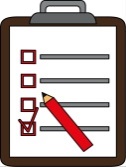       Requires a MD order, order reads BIPAP or CPAP- Continuous- with appropriate parameters       Patient educated in goals of therapy and indications for use       Ensure all staff are aware of goals of care as related to NIVRESPIRATORY THERAPY (RT) will be the only staff authorized to apply mask                             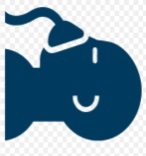 Nursing may remove mask but must document time off and page/contact RTCoordinate with RT timing of oral medication administration and skin assessment  ABSOLUTELY no wrist restraints!! Consider a sitter if patient needs frequent redirectingIf sitter is present, review appropriate guidelines for redirection as neededCall bell must be within reach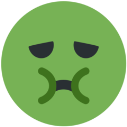       If patient complains of nausea defer PAP until medicated and nausea passes or place NGT      Consider anti-anxiety meds or non-pharmacologic intervention to improve complianceMake sure patient is aware of how to remove mask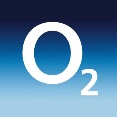 RNs/RTs may remove mask for brief separations of support, maintaining device in standby mode OR if there is a standard timeframe for prescribed intervals of NIV RNs are allowed to titrate FiO2 ONLY in cases of hypoxemia but should be monitoring respiratory rate and must notify RT of changes ASAP (O2 saturation of 88%-90% are considered acceptable for COPD patients.) Utilize Ambu bag for rescue breathing (BLS protocol) as needed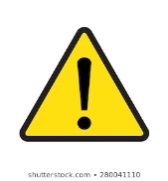       Alarm cable present, plugged into electrical socket and functioning properly per floor protocol        Under no circumstances can alarm cable be disabled        Review alarm settings with RT- preset minimum volumeAssess patient’s vital signs, mental status and skin integrity before and after mask application 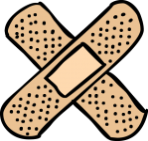 Mepilex Lite applied to forehead and bridge of nose prior to therapyEvaluate skin condition every 3 hours along with NIV check, Consider alternating type of mask if pressure is an issueMonitor for & treat dry eyes and mucosa (Full face masks in particular can lead to drying.) Add humidification to the delivery system if haven’t already.                                                                                                    Notify Respiratory Therapist of changes in the patient’s respiratory status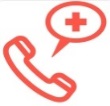 Confirm that you know how to notify your Respiratory Therapist at the start of the shift                                                In case of PAP malfunction, remove mask immediately and assess patient, apply supplemental     oxygen if necessary and call or page your Respiratory Therapist or PAGE the Charge Respiratory Therapist at ________ or PAGE RRT ________.References:  CO 02.640 Non-Invasive Ventilation Positive Airway Pressure TherapyNon-Invasive Positive Pressure Ventilation Protocol/Revision of Existing policy August 2016 Non-Invasive Positive Pressure Ventilation Protocol/Revision of Existing policy September 2016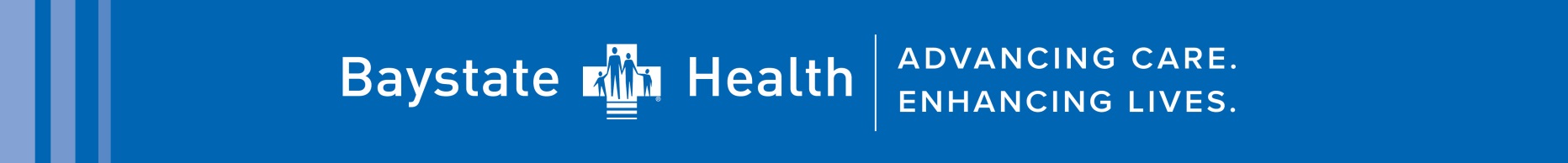 Non-Invasive Ventilation (NIV) TipsPAP:  Positive Airway Pressure.  Refers to the delivery of ventilatory support through the patient’s upper airway using a mask or similar device.The following are some of the common modes of PAP:CPAP:  Continuous Positive Airway Pressure has one level of support provided continuously during inhalation and exhalation. Example:  Cpap 10cmH2OBiPAP:  Bilevel Positive Airway Pressure has two levels of support provided during inhalation (ipap) and exhalation (epap).  Example:  Bipap 10/5 cmH2OIVAPS and AVAPS:  Intelligent Volume Assured Pressure Support and Average Volume Assured Pressure Support, relatively new modes of PAP used for advanced COPD and mixed sleep disordered breathing.  Settings vary and are determined per sleep study results. NOTES:Initiation and titration of acute NIV requires the following:	Requires at least Intercare (Intermediate) or Intensive Care (ICU) patient placement	A pulmonary consult should be obtained when Acute NIV is required for > 24 hours	RRT Resource RNs should be notified of Acute NIV patient need.	Be aware if patient is a current user of nocturnal NIV and baseline settings should be obtained.	Acute NIV is a life saving measure, goals of care should be addressed.	We do not advise use of NIV as a bridge therapy for end of life patients.References:  CO 02.640 Non-Invasive Ventilation Positive Airway Pressure TherapyNon-Invasive Positive Pressure Ventilation Protocol/Revision of Existing policy August 2016 Non-Invasive Positive Pressure Ventilation Protocol/Revision of Existing policy September 2016